沛县政协社情民意信息管理系统使 用 手 册（2018 版）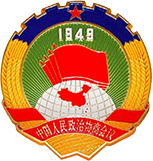 沛县政协研究室2018年5月目    录1.登录系统·······························12.用户登录·······························13.通知公告·······························34.社情民意管理···························45.个人中心·······························56.修改密码································67.附注····································7社情民意信息反映者使用手册1.登录系统通过沛县政协网站http://www.jspxzx.gov.cn/,首页点击“社情民意管理系统”图标，进入系统登录页面。目前系统支持使用IE、火狐、谷歌、360浏览器访问。，2.用户登录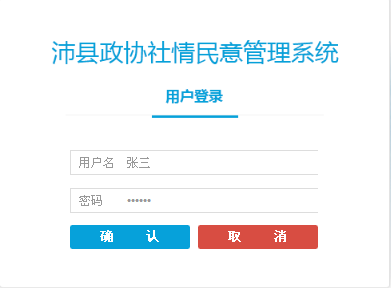 — 1 —委员登陆时，用户名：委员姓名（如：委员姓名：张三，即该委员的登陆用户名为：张三），初始密码：888888。（特别提醒 ：请委员登录后到系统右上角处修改初始密码，并妥善保管。）  3.通知公告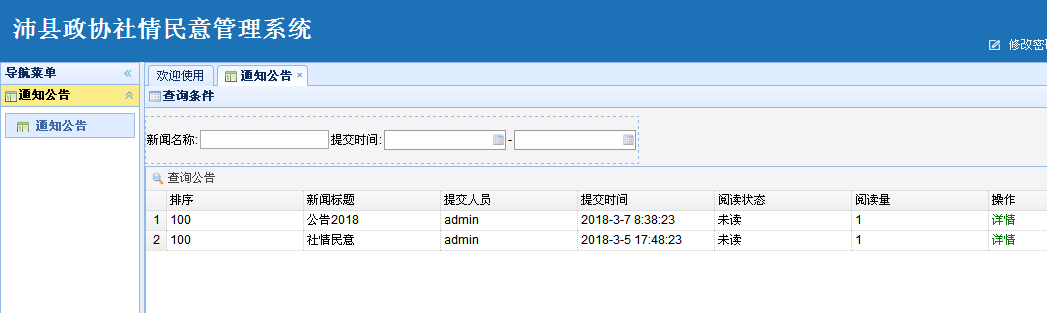 点击“通知公告”，可查看管理员发布的通知公告。点击“详情”，可查看公告具体内容。4．社情民意管理☆我的社情民意，在我的信息栏目中，可以根据年份等查询条件，撰写、查询社情民意信息和当前状态。— 2 —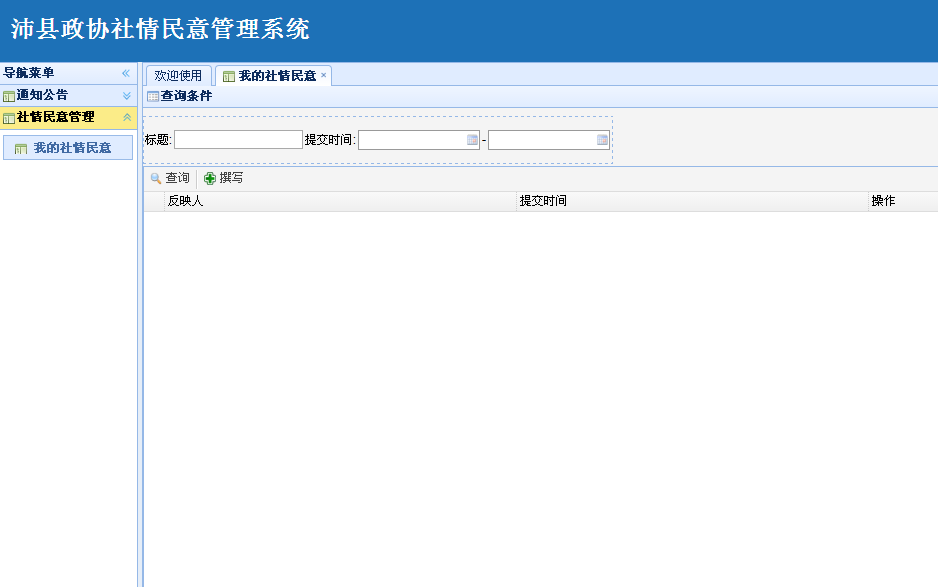 撰写社情民意登录系统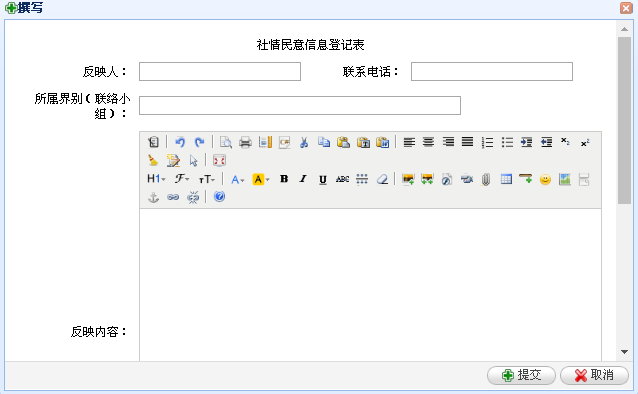 — 3 —5.个人中心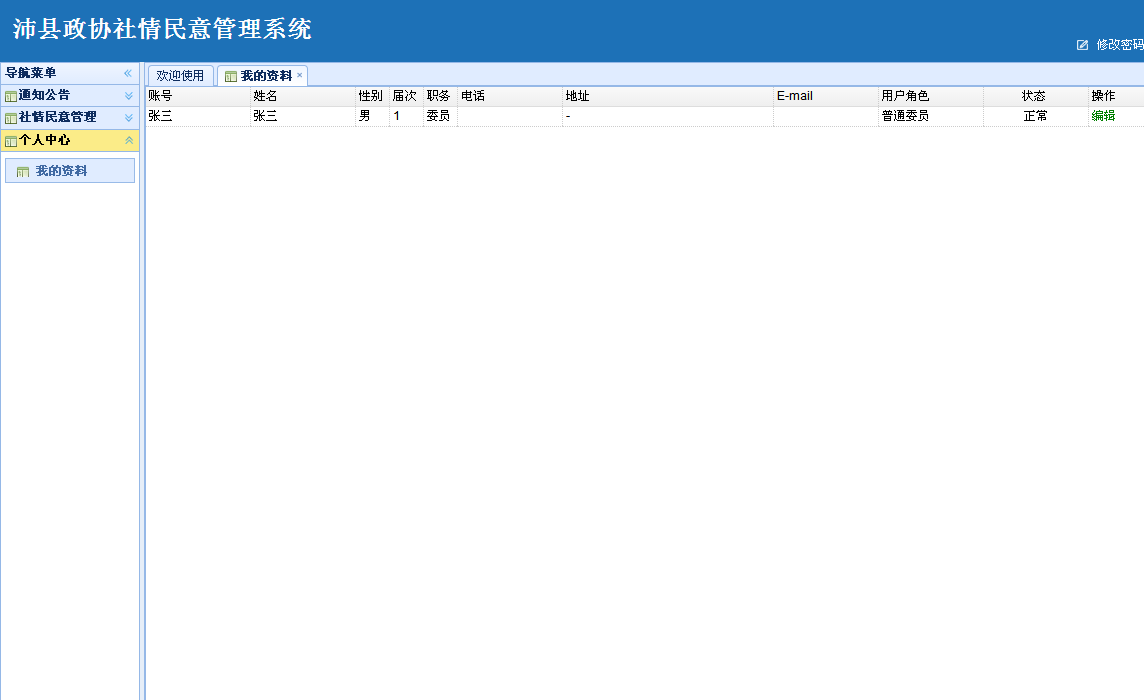 点击“个人中心”进行委员列表查看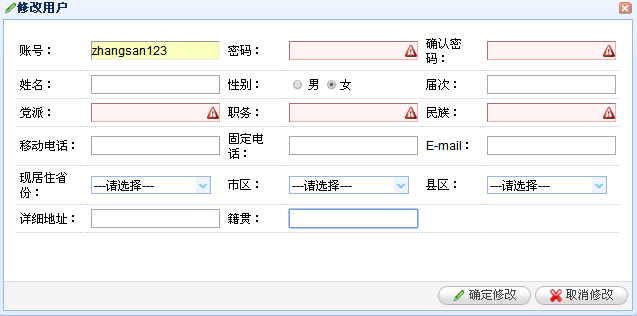 点击“编辑”进行个人修改信息操作页面— 4 —6.修改密码点击页面右上角登录者用户名，进入密码修改页面，修改完毕点击“保存”保存并生效。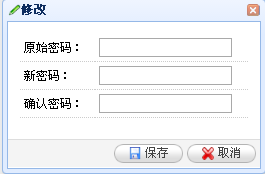 7.附注沛县政协社情民意管理系统使用过程中，如有疑问或相关建议，请及时和县政协研究室联系。地址：沛县新城区沛公路2号县行政中心主楼722室。电话：89887621  89887626E-mail：pxsqmy@163.com— 5 —